SASD News                      March 2017Rain, Rain, Rain = Inflow and Infiltration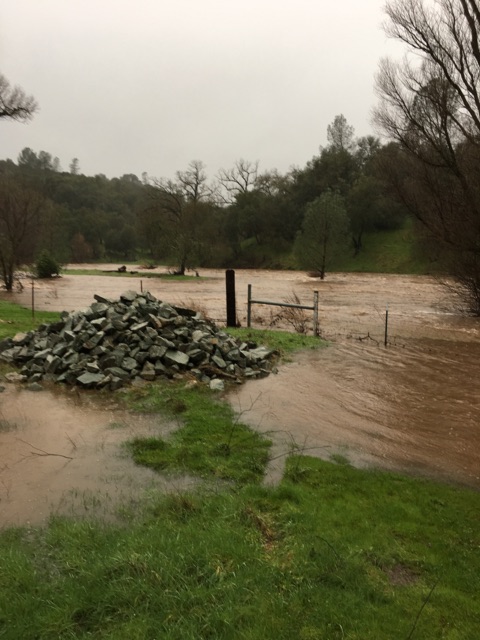 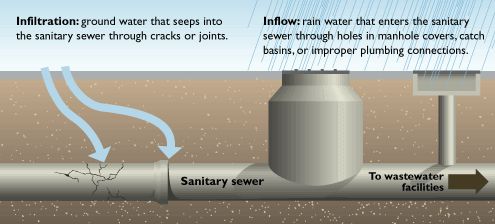 Sometimes, our typical daily plant flow of 250,000 gallons will turn into more than 1 million gallons in a day.  We recently experienced inflow of 2 Million gallons in one day!  When the plant receives this much I/I, it is quite a challenge to keep the plant up and functioning well.   The community can help us by making sure there are no illicit connections to our sewer pipes from downspouts or basement sump pumps; also by letting us know if there are manhole covers that are out of place.Needless to say, a little dry spring weather soon will be more than welcomed!New Ordinance 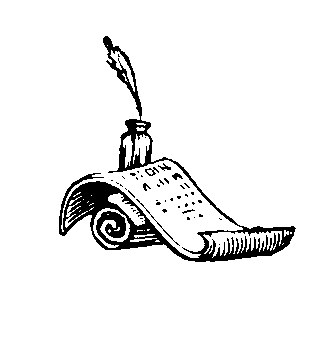                                              Upgrade Project and Grant Funding 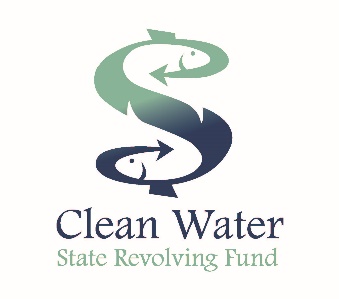 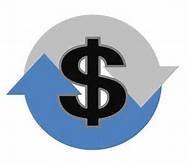 On behalf of all our staff at the Sanitary District, we hope you have a great start to Spring!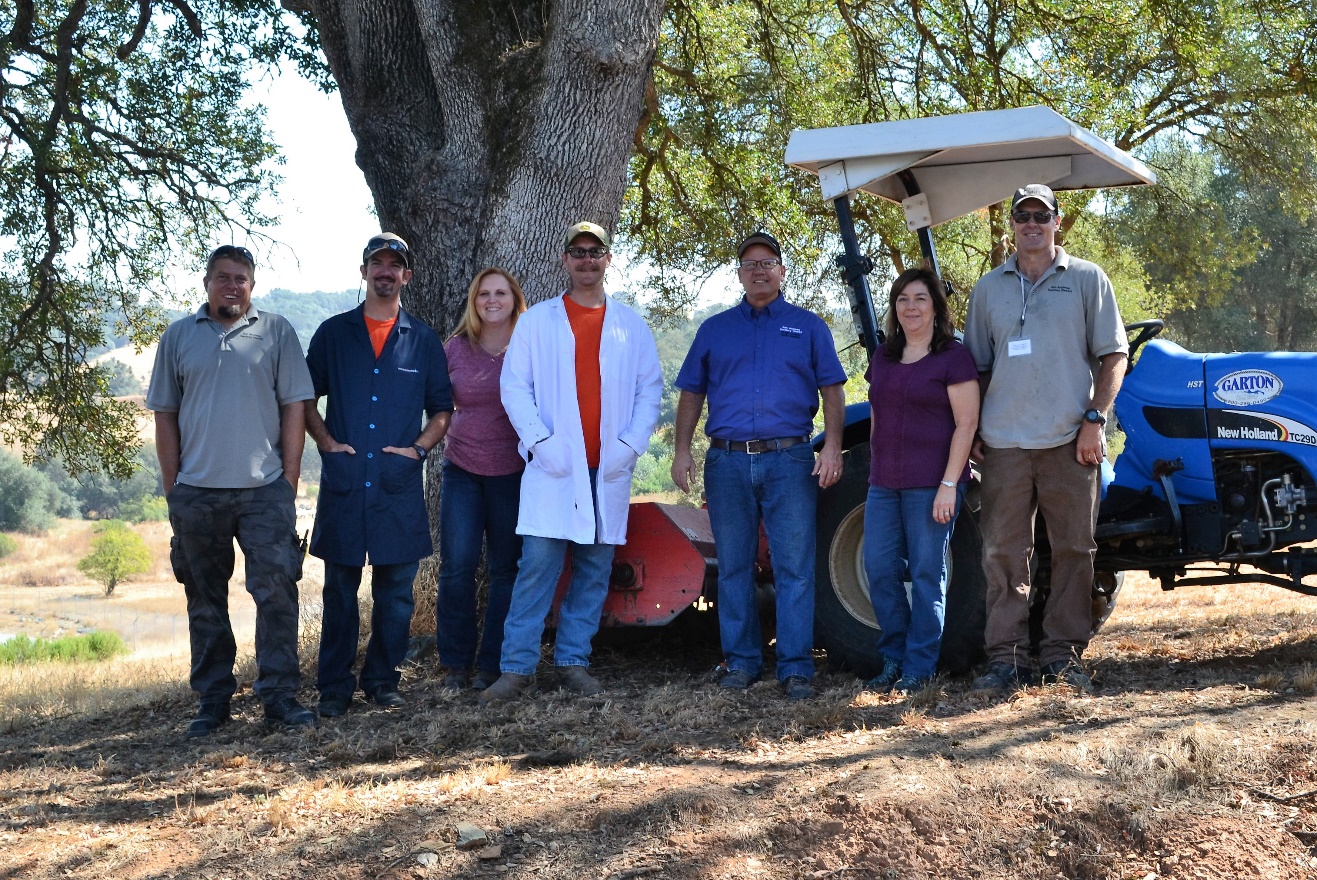 